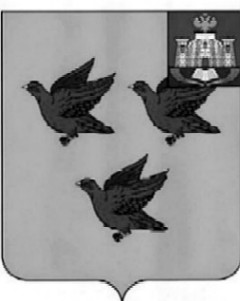 РОССИЙСКАЯ ФЕДЕРАЦИЯОРЛОВСКАЯ ОБЛАСТЬАДМИНИСТРАЦИЯ ГОРОДА ЛИВНЫПОСТАНОВЛЕНИЕ17 июня 2015 года                                                         		    №    40 г. ЛивныО проведении публичных слушанийпо проекту решения Ливенского городскогосовета народных депутатов «О внесенииизменений и дополнений в Устав города Ливны»	Руководствуясь ст. 13 Устава города Ливны, решением Ливенского городского Совета народных депутатов от 18 июня 2009 года N 30/168-ГС «О принятии Положения о публичных слушаниях в городе Ливны Орловской области»  администрация города п о с т а н о в л я е т:Провести в зале заседания администрации города  9 июля 2015 года в 15-00 публичные слушания с участием представителей общественности по проекту муниципального  правового акта «О внесении изменений и дополнений в Устав города Ливны».Возложить подготовку и проведение публичных слушаний на отдел организационной и кадровой работы и юридический отдел администрации.Установить, что письменные предложения жителей города по проекту указанного правового акта  принимаются до 8 июля 2015 года по адресу: 303850 Орловская область, г. Ливны, ул. Ленина, 7, каб. 21, в рабочие дни с 8.00 до 17.00. Опубликовать настоящее постановление и проект решения Ливенского городского Совета народных депутатов «О внесении изменений и дополнений в Устав города Ливны»  в газете «Ливенский вестник» и  разместить на официальном сайте http://www.adminliv.ru. Глава города				       				 Л.И. ФаустовПРОЕКТРОССИЙСКАЯ ФЕДЕРАЦИЯОРЛОВСКАЯ ОБЛАСТЬЛИВЕНСКИЙ ГОРОДСКОЙ СОВЕТ НАРОДНЫХ ДЕПУТАТОВРЕШЕНИЕ«____»________. №                                   Принято решением                                                                                     Ливенского городского Совета                     						         народных депутатов 							        от _______. №_____О внесении изменений и дополнений в Устав города Ливны Орловской области	В соответствии с частью 4 статьи 35, частью 2 статьи 36 Федерального закона от 6 октября 2003 года №131-ФЗ «Об общих принципах организации местного самоуправления в Российской Федерации», Федеральным законом от 29.12.2014 N 458-ФЗ «О внесении изменений в Федеральный закон "Об отходах производства и потребления", отдельные законодательные акты Российской Федерации и признании утратившими силу отдельных законодательных актов (положений законодательных актов) Российской Федерации», Федеральным законом от 31.12.2014 N 499-ФЗ «О внесении изменений в Земельный кодекс Российской Федерации и отдельные законодательные акты Российской Федерации», Федеральным законом от 03.02.2015 N 8-ФЗ «О внесении изменений в статьи 32 и 33 Федерального закона «Об основных гарантиях избирательных прав и права на участие в референдуме граждан Российской Федерации» и Федеральный закон «Об общих принципах организации местного самоуправления в Российской Федерации», Федеральным законом от 30.03.2015 N 63-ФЗ «О внесении изменений в отдельные законодательные акты Российской Федерации в связи с совершенствованием механизма подготовки кадров для муниципальной службы», Федеральным законом от 30.03.2015 N 64-ФЗ «О внесении изменений в статью 26.3 Федерального закона "Об общих принципах организации законодательных (представительных) и исполнительных органов государственной власти субъектов Российской Федерации" и статьи 14.1 и 16.1 Федерального закона "Об общих принципах организации местного самоуправления в Российской Федерации» Ливенский городской Совет народных депутатов РЕШИЛ:1. Внести в Устав города Ливны Орловской области (в ред. постановлений Ливенского городского Совета народных депутатов от 25.10.2006 №7/39-ГС, от 21.03.2007 №10/71-ГС, решений Ливенского городского Совета народных депутатов от 26.07.2007 №14/13-ГС, от 14.11.2007 №18/42-ГС, от 12.02.2008 №20/65-ГС, от 27.11.2008 №26/120-ГС, от 18.06.2009 №30/167-ГС, от 11.03.2010 №37/229-ГС, от 15.07.2010 №39/246-ГС, 18.11.2010 №41/267-ГС, от 27.09.2011 №5/34-ГС, от 30.03.2012 №11/61-ГС, от 05.12.2012 №18/116-ГС, от 25.07.2013 №25/195-ГС, от 30.01.2014 №31/257-ГС, от 29.04.2014 №34/291-ГС, от 11.12.2014 №41/339-ГС, от 20 января . №43/362-ГС) следующие изменения и дополнения:1) В статье 6:-  пункт 24 изложить в следующей редакции:«24) участие в организации деятельности по сбору (в том числе раздельному сбору), транспортированию, обработке, утилизации, обезвреживанию, захоронению твердых коммунальных отходов»;  - в пункте 26  слова «, в том числе путем выкупа,» исключить.  - дополнить пунктом 43 следующего содержания:  «43) организация в соответствии с Федеральным законом от 24 июля 2007 года N 221-ФЗ "О государственном кадастре недвижимости" выполнения комплексных кадастровых работ и утверждение карты-плана территории».2)  Статью 6.1 дополнить пунктом 13 следующего содержания:«13) осуществление мероприятий по отлову и содержанию безнадзорных животных, обитающих на территории города Ливны».3)  В статье 7:-  пункт 10 изложить в следующей редакции:«10) разработка и утверждение программ комплексного развития систем коммунальной инфраструктуры города, программ комплексного развития транспортной инфраструктуры города, программ комплексного развития социальной инфраструктуры города, требования к которым устанавливаются Правительством Российской Федерации;- пункт 13 дополнить словами «, организация подготовки кадров для муниципальной службы в порядке, предусмотренном законодательством Российской Федерации об образовании и законодательством Российской Федерации о муниципальной службе».- дополнить частью 2 следующего содержания:«2. Органы местного самоуправления города вправе в соответствии с настоящим уставом принимать решение о привлечении граждан к выполнению на добровольной основе социально значимых для города в целях решения вопросов местного значения, предусмотренных пунктами 8 - 12, 21, 25 статьи 6 настоящего устава.К социально значимым работам могут быть отнесены только работы, не требующие специальной профессиональной подготовки.К выполнению социально значимых работ могут привлекаться совершеннолетние трудоспособные жители города в свободное от основной работы или учебы время на безвозмездной основе не более чем один раз в три месяца. При этом продолжительность социально значимых работ не может составлять более четырех часов подряд».4) Часть 4 статьи 15 изложить в следующей редакции:«4. Порядок назначения и проведения опроса граждан определяется нормативными правовыми актами Ливенского городского Совета народных депутатов в соответствии с законом Орловской области».5) В статье 32: - нумерацию пункта 10 изменить на 11, изложив его в следующей редакции:«11) участвует в организации деятельности по сбору (в том числе раздельному сбору), транспортированию, обработке, утилизации, обезвреживанию, захоронению твердых коммунальных отходов»;- пункт 31  изложить в следующей редакции:«31) выдает разрешения на строительство, ввод объектов в эксплуатацию при осуществлении строительства, реконструкции объектов капитального строительства, расположенных на территории города, в целях малоэтажного жилищного строительства и (или) индивидуального жилищного строительства, осуществляет резервирование земель и изъятие земельных участков в границах города для муниципальных нужд, муниципальный земельный контроль в границах  города, а также в случаях, предусмотренных Градостроительным кодексом Российской Федерации осуществляет осмотры зданий, сооружений и выдает рекомендации об устранении выявленных в ходе таких осмотров нарушений»;- пункт 43 исключить;- пункт 46 изложить в следующей редакции:«46) предоставляет разрешения на отклонение от предельных параметров разрешенного строительства, реконструкции объектов капитального строительства, необходимые для осуществления малоэтажного жилищного строительства и (или) индивидуального жилищного строительства». 2. Внести в часть 2 решения Ливенского городского Совета народных депутатов от 30.01.2014 N 31/257-ГС «О внесении изменений и дополнений в Устав города Ливны» изменения, заменив слова «с 1 января 2017 года» на слова « с 1 января 2016 года.»       3. Внести в часть 2 решения Ливенского городского Совета народных депутатов от 20.01.2015 N 43/362-ГС «О внесении изменений и дополнений в Устав города Ливны» следующие изменения:- абзац первый после слов «, за исключением пункта 4» дополнить словами «и пункта 1»;- абзац второй после слов «Пункт 4 » дополнить словами «и пункт 1».4. Настоящее решение вступает в силу после его государственной регистрации и официального опубликования в газете "Ливенский вестник", за исключением абзаца второго пункта 1, абзаца второго пункта 6 и пункта 5 части 1 решения.Абзац второй пункта 1 и абзац второй пункта 6 части 1 решения, излагающие пункт 24 статьи 6 и пункт 10 статьи 32 устава в новой редакции, вступают в силу с 1.01.2016 года.Председатель Ливенского городского Совета народных депутатов				                            Е.Н. КонищеваГлава города							                  Л.И. Фаустов